Rassismus-Memo-SpielBeispiel: 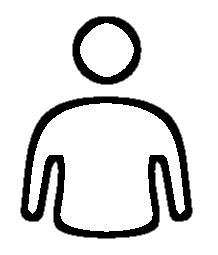 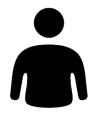 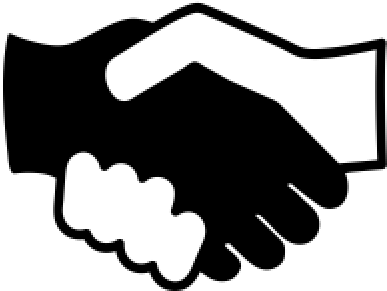 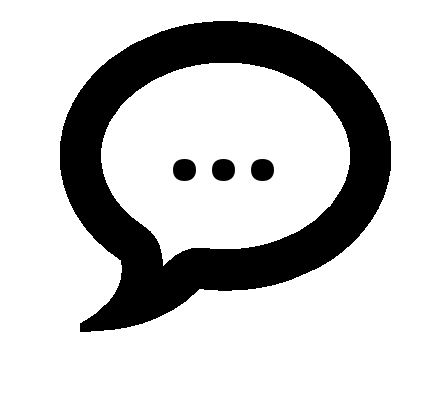 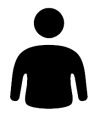 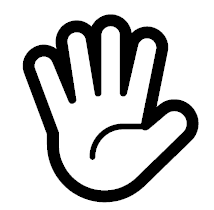 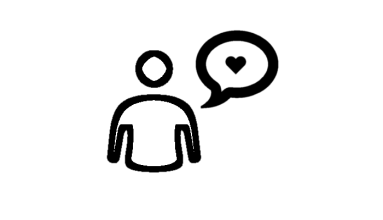 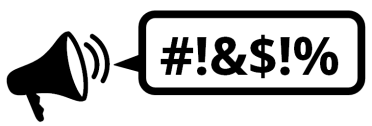 